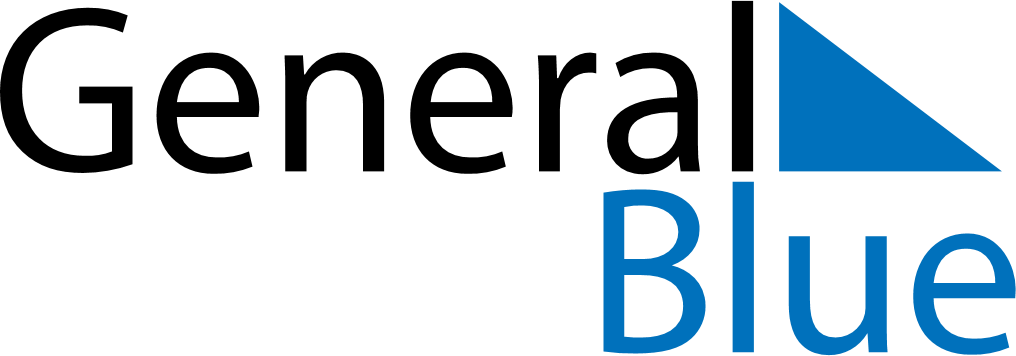 December 2024December 2024December 2024December 2024December 2024December 2024Pomarkku, Satakunta, FinlandPomarkku, Satakunta, FinlandPomarkku, Satakunta, FinlandPomarkku, Satakunta, FinlandPomarkku, Satakunta, FinlandPomarkku, Satakunta, FinlandSunday Monday Tuesday Wednesday Thursday Friday Saturday 1 2 3 4 5 6 7 Sunrise: 9:22 AM Sunset: 3:19 PM Daylight: 5 hours and 57 minutes. Sunrise: 9:24 AM Sunset: 3:18 PM Daylight: 5 hours and 53 minutes. Sunrise: 9:26 AM Sunset: 3:16 PM Daylight: 5 hours and 50 minutes. Sunrise: 9:28 AM Sunset: 3:15 PM Daylight: 5 hours and 46 minutes. Sunrise: 9:30 AM Sunset: 3:14 PM Daylight: 5 hours and 43 minutes. Sunrise: 9:32 AM Sunset: 3:13 PM Daylight: 5 hours and 40 minutes. Sunrise: 9:34 AM Sunset: 3:12 PM Daylight: 5 hours and 37 minutes. 8 9 10 11 12 13 14 Sunrise: 9:36 AM Sunset: 3:11 PM Daylight: 5 hours and 34 minutes. Sunrise: 9:38 AM Sunset: 3:10 PM Daylight: 5 hours and 32 minutes. Sunrise: 9:39 AM Sunset: 3:09 PM Daylight: 5 hours and 29 minutes. Sunrise: 9:41 AM Sunset: 3:08 PM Daylight: 5 hours and 27 minutes. Sunrise: 9:42 AM Sunset: 3:08 PM Daylight: 5 hours and 25 minutes. Sunrise: 9:44 AM Sunset: 3:07 PM Daylight: 5 hours and 23 minutes. Sunrise: 9:45 AM Sunset: 3:07 PM Daylight: 5 hours and 21 minutes. 15 16 17 18 19 20 21 Sunrise: 9:46 AM Sunset: 3:07 PM Daylight: 5 hours and 20 minutes. Sunrise: 9:47 AM Sunset: 3:07 PM Daylight: 5 hours and 19 minutes. Sunrise: 9:49 AM Sunset: 3:07 PM Daylight: 5 hours and 18 minutes. Sunrise: 9:49 AM Sunset: 3:07 PM Daylight: 5 hours and 17 minutes. Sunrise: 9:50 AM Sunset: 3:07 PM Daylight: 5 hours and 16 minutes. Sunrise: 9:51 AM Sunset: 3:07 PM Daylight: 5 hours and 16 minutes. Sunrise: 9:51 AM Sunset: 3:08 PM Daylight: 5 hours and 16 minutes. 22 23 24 25 26 27 28 Sunrise: 9:52 AM Sunset: 3:08 PM Daylight: 5 hours and 16 minutes. Sunrise: 9:52 AM Sunset: 3:09 PM Daylight: 5 hours and 16 minutes. Sunrise: 9:53 AM Sunset: 3:09 PM Daylight: 5 hours and 16 minutes. Sunrise: 9:53 AM Sunset: 3:10 PM Daylight: 5 hours and 17 minutes. Sunrise: 9:53 AM Sunset: 3:11 PM Daylight: 5 hours and 18 minutes. Sunrise: 9:53 AM Sunset: 3:12 PM Daylight: 5 hours and 19 minutes. Sunrise: 9:53 AM Sunset: 3:13 PM Daylight: 5 hours and 20 minutes. 29 30 31 Sunrise: 9:52 AM Sunset: 3:15 PM Daylight: 5 hours and 22 minutes. Sunrise: 9:52 AM Sunset: 3:16 PM Daylight: 5 hours and 23 minutes. Sunrise: 9:52 AM Sunset: 3:17 PM Daylight: 5 hours and 25 minutes. 